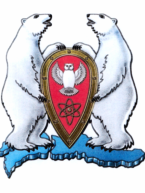 СОВЕТ ДЕПУТАТОВМУНИЦИПАЛЬНОГО ОБРАЗОВАНИЯГОРОДСКОЙ ОКРУГ «НОВАЯ ЗЕМЛЯ»     (пятого созыва)Третья сессияРЕШЕНИЕ 06 декабря 2016 г.                                                                                                    № 09 О внесении изменений и дополнений в решение Совета депутатов МО ГО «Новая Земля» от 30.09.2014 № 157 “Об утверждении перечней должностных лиц администрации муниципального образования городской округ «Новая Земля», уполномоченных составлять протоколы об административных правонарушениях” (в ред. от 18.12.2014 № 184)         Руководствуясь Кодексом Российской Федерации об административных правонарушениях от 30 декабря 2001 г. № 195-ФЗ, Областным законом от 03.06.2003 № 172-22-ОЗ «Об административных правонарушениях», Уставом муниципального образования «Новая Земля» от 20.04.2012 № 02 (с последующими изменениями), Совет депутатов РЕШАЕТ:Внести изменения и дополнения в решение Совета депутатов МО ГО «Новая Земля» от 30.09.2014 № 157 “Об утверждении перечней должностных лиц администрации муниципального образования городской округ «Новая Земля», уполномоченных составлять протоколы об административных правонарушениях” ” (в ред. от 18.12.2014 № 184), а именно:пункт 1 Приложения № 1 дополнить  ст. 3.13; ст. 7.14; 7.14.2; 12.1.пункт 1 Приложения № 3 дополнить  ст. 7.35.; ч.1 ст. 19.4; ст. 19.4.1; ч. 20 ст. 19.5; ст. 19.6; ст. 19.7.Настоящее решение подлежит опубликованию в газете «Новоземельские вести», размещению на официальном сайте городского округа «Новая Земля» в информационно-телекоммуникационной сети «Интернет».Настоящее решение вступает в силу со дня официального опубликования.Глава муниципального образования«Новая Земля»_________________  Ж.К. Мусин Председатель Совета депутатов муниципального образования  «Новая Земля»            ________________  Л.В. Марач